Конспект  урока по окружающему миру  во 2 классеУчитель: Вилькоукку  Е. С. Тема: «Помни правила движения,  как  таблицу  умножения!»Цели урока:в  игровой форме рассказать детям о возникновении  правил дорожного движения.Задачи:Образовательные:закрепить знания учащихся о правилах дорожного движения.научить использовать и применять правила в практике.Развивающие:развивать речь учащихся.обогащать словарный запас.развивать мышление, память, внимание.Воспитательные:создавать у учащихся положительную мотивацию к уроку  путём вовлечения каждого в активную деятельность.воспитывать внимательное, доброе отношение друг к другу.Оборудование: макеты дорожных знаков, компьютер, телевизор, презентация, фильм.Образовательная технология: урок – путешествие.Ход  урока:Орг. Момент.- Ребята, проверьте свою готовность к  уроку. Посмотрите друг на друга, улыбнитесь, мы с вами отправляемся в путешествие.     Город, в которомС тобой мы живёмМожно по праву Сравнить с букварём.Азбукой улиц, Проспектов, дорогГород  даёт нам всё время  урок.Вот она, азбука-Над головой:Знаки развешаны Вдоль мостовой.Азбуку городаПомни всегда,Чтоб не случиласьС тобою беда.Ребята, подумайте, а всегда ли так было?Давайте отправимся в прошлое и узнаем  - откуда пришла к нам дорожная азбука! Всегда ли было так на дорогах?( просмотр кинофрагмента  «Уроки тётушки Совы» диск «Азбука безопасности на дорогах» 1 серия)  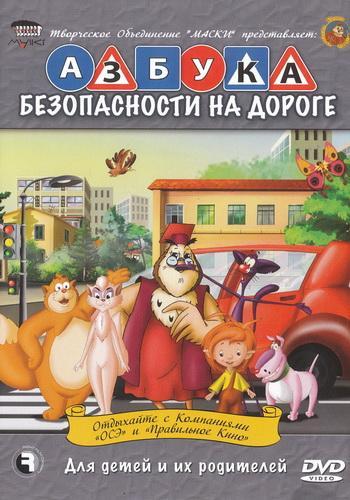 (Скриншоты  кинофрагментов)  Что – то мы засиделись за партами. Сейчас мы проведём физкультминутку, а поможет нам в этом….Он имеет по три глаза,По три с каждой стороны,И хотя ещё ни разуНе смотрел он всеми сразу – Все глаза ему нужны.Он висит тут с давних порИ на всех глядит в упор.Что же это?     (СВЕТОФОР)Выполняем движения:КРАСНЫЙ – стоим на местеЖЁЛТЫЙ – приседаемЗЕЛЁНЫЙ – идём на местеМолодцы!Продолжаем наше путешествие.Следующая остановка  называется «Угадай словечко».Чтобы я тебя повёз,Мне не нужен овёс.Накорми меня бензином,На копытца дай резину,И тогда, поднявши пыль,Побежит……………..(автомобиль)Ясным утром вдоль дорогиНа траве блестит роса.По дороге едут ногиИ бегут два колеса.У загадки есть ответ.Это мой……………(велосипед)Мы на улицу пошли,Светофора не нашли.Как дорогу перейти,Если «зебра» на пути!Мы гадали, мы решали,Что же это за проход?А потом мы все узнали«Зебра» - это ……….(переход)Напомни ротозею строго:«Стоп! Здесь проезжая дорога!Кто так на улице резвится,Потом окажется в ………(больнице)Молодцы!  Я надеюсь, вы  все хорошо запомнили правила дорожного движенияА теперь мы проверим, насколько хорошо вы усвоили правила дорожного движения.Следующая остановка нашего путешествия называется «Брейн ринг»Я задаю вопрос каждой колонке по очереди. Если дети затрудняются ответить, помогает соседняя колонка.Вопросы:Как называется та часть улицы, по которой идут пешеходы?МостоваяТротуарПо какой части улицы движется транспорт?По мостовойПо тротуаруЧто такое перекрёсток?Место пересечения дорогМесто перехода через улицуДля чего служит красный сигнал светофора?Он разрешает движениеОн запрещает движениеНа какой сигнал светофора можно переходить улицу?На красныйНа зелёныйКак нужно обходить трамвай?Спереди СзадиМожно ли играть рядом с проезжей частью?ДаНетИногдаКого называют пешеходами?Людей, передвигающихся по улице пешкомЛюдей, находящихся в общественном транспортеКак называется место ожидания пассажирами общественного транспорта?СтоянкаОстановка Можно ли высовываться из окна автомобиля, автобуса, троллейбуса?ДаНетИтак, вы действительно хорошо выучили правила дорожного движения.Подведём итог нашего путешествия: на экране кроссворд.Что же обеспечивают  нам знания правил дорожного движения?Прочитайте в кроссворде.   БЕЗОПАСНОСТЬ.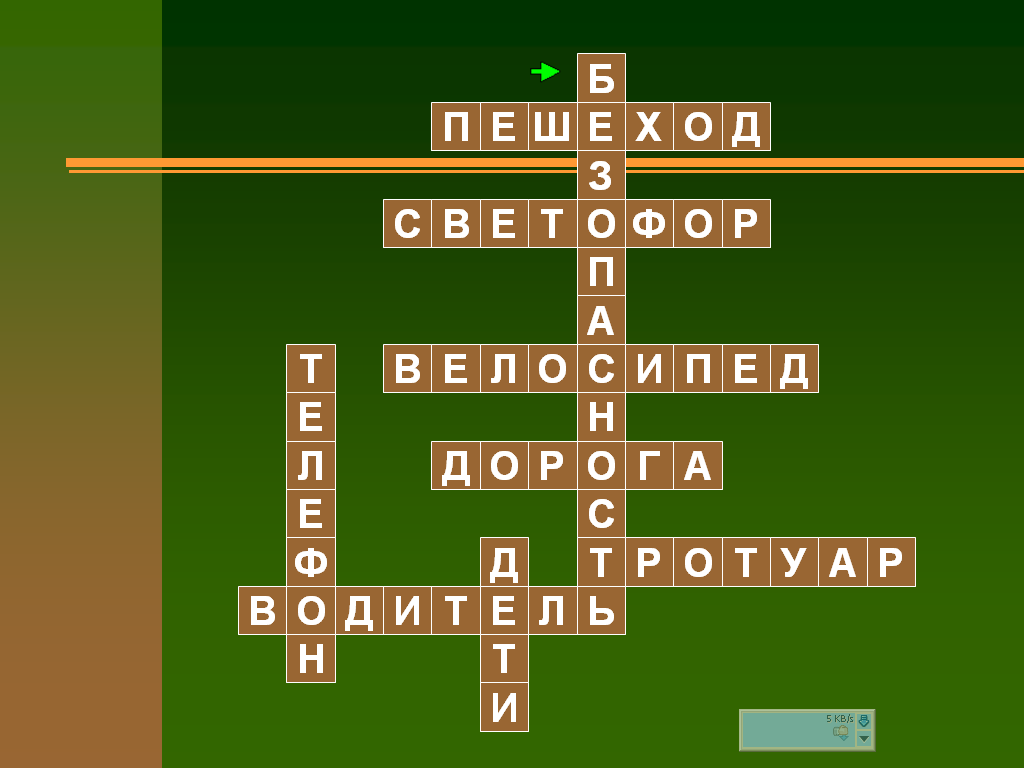 В завершении нашего путешествия звучит песня на мотив песни из м/ф «Бременские музыканты» (дети поют хором)Ничего на свете лучше нету,Чем бродить друзьям по белу свету.Тем, кто знает правила дороги,Не грозят, ни травмы, ни тревогиЕсли виды транспорта не знаешь,То под них ты реже попадаешь.Обойдёшь троллейбус ты как надо,И не встретишь никакой преграды.Выучив таблицу умножения,Не забудь про правила  движенады.
вучит песняного движения?
жения.
?
яия.Если ж знаки нас предупреждают,Значит  - нас они оберегают.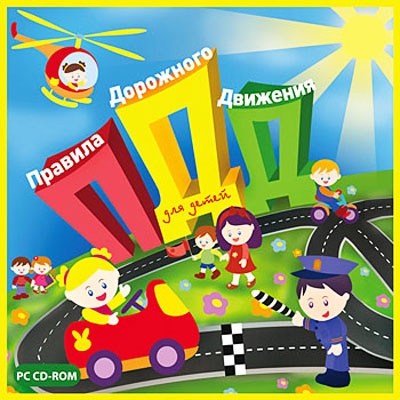               Чтобы  не случилось              Опасных столкновений              Существуют ПРАВИЛА              ДОРОЖНОГО ДВИЖЕНИЯ! 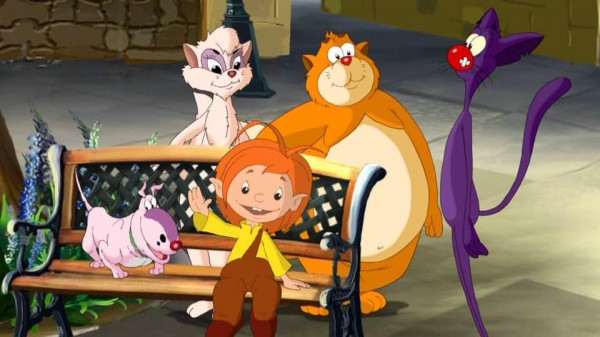 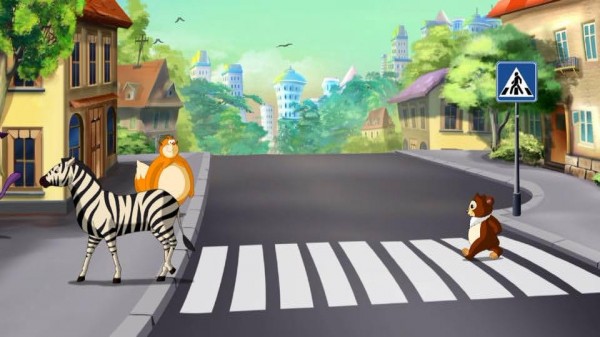 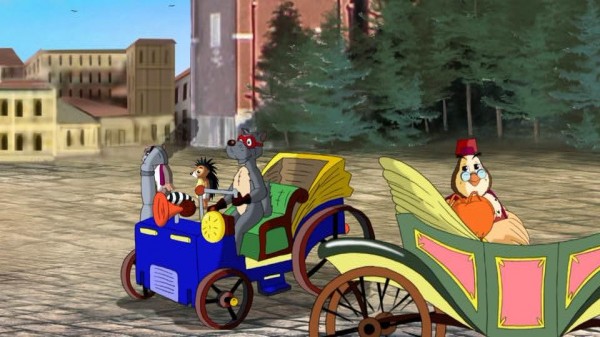 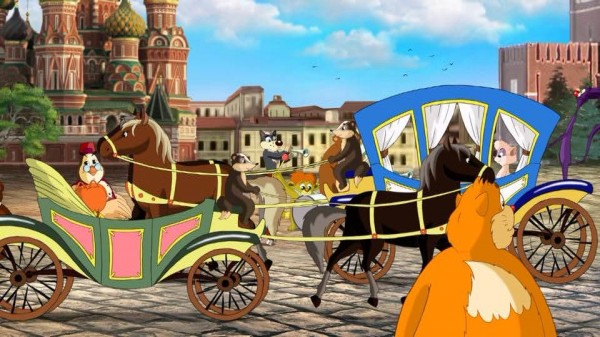 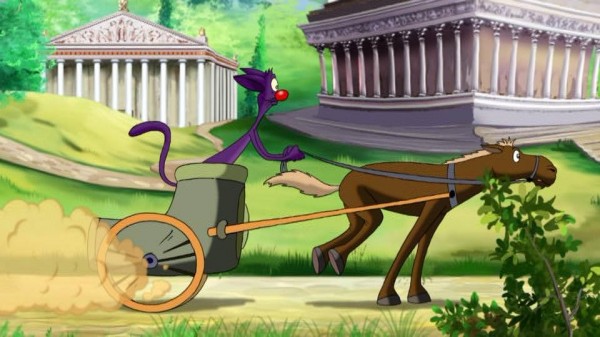 